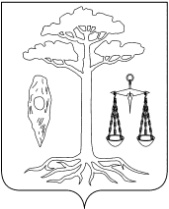 СОВЕТТЕЙКОВСКОГО МУНИЦИПАЛЬНОГО РАЙОНАшестого созываР Е Ш Е Н И Еот 13.11.2019 № 429-рг. ТейковоОб утверждении прогнозного плана (программы) приватизации муниципального имущества Тейковского муниципального района на 2020 год В соответствии с Федеральным законом от 21.12.2001 № 178-ФЗ «О приватизации государственного и муниципального имущества», Положением о порядке приватизации муниципального имущества Тейковского муниципального района, утвержденным решением Совета Тейковского муниципального района от 12.12.2012 №218-р «Об утверждении Положения о порядке приватизации муниципального имущества Тейковского муниципального района» (в действующей редакции),Совет Тейковского муниципального района РЕШИЛ:Утвердить прогнозный план (программу) приватизации муниципального имущества Тейковского муниципального района на 2020 год (прилагается).                                                                              Приложение                                                                                                                                                              к  решению Совета Тейковского                                                                    муниципального района                                                                    от 13.11.2019 № 429-рПрогнозный план (программа) приватизации муниципального имущества Тейковского муниципального района на 2020 годРаздел I. Приватизация муниципального имущества:Раздел II. Преобразование муниципальных унитарных предприятий в хозяйственное общество: Раздел III. Приватизация акций акционерных обществ и долейв обществах с ограниченной ответственностью:И. о. главы Тейковского                             муниципального района                                                                                              Е. С. ФиохинаИ.о. председателя СоветаТейковского муниципального района                                 Д.А. Беликов№ п/пНаименование имуществаМестонахождениеимуществаХарактеристики имущества1Мазутное хозяйство с земельным участкомИвановская область, Тейковский район, с. Новое ЛеушиноОбщая площадь земельного участка 3 104,00 кв. м.№ п/пНаименование предприятияМестонахождениепредприятияСпособ приватизации----№п/пНаименование  
хозяйственного обществаХарактеристика имуществаХарактеристика имуществаХарактеристика имущества№п/пНаименование  
хозяйственного обществаместонахождениедоля     
принадлежащих
 Тейковскому муниципальном району акций
   (долей)   
   в общем   
 количестве  
акций (долей)
 обществ (%)количество  
акций    
  (долей),   
 подлежащих  
приватизации,
   шт. (%)1----